.Special thanks to Torben Jørgensen of CopenhagenIntro:  Start on vocals after 8 counts of heavy beats (11 secs)S1: RIGHT DOROTHY, LEFT DOROTHY ½ R, WALK R, FULL TURN R, WALK LS2: & WALK L, FULL TURN L, ROCK FORWARD & RECOVER, WALK BACK R, L, R COASTERS3: ½ HINGE R POINTING L, HOLD, & CROSS & HEEL & CROSS & BEHIND & HEEL & CROSSS4: ¼ R, ½ R, STEP ½ PIVOT R STEP, SCUFF HITCH TOUCH, ¼ L BUMPING R, L, RS5:  ¼ L, ½ SWIVEL R, TRIPLE FULL TURN L, CROSS ROCK, RECOVER, CHASSE RS6: & R SIDE ROCK, RECOVER, CROSS SHUFFLE, ¼ R HITCH POINT L, ½ R HITCH POINT L , L  SAILORS7: STEP, ½ PIVOT L, WALK, FULL TURN R, & ROCK FORWARD, RECOVER, L COASTERRestarts: On walls 2 & 5 replace count 40 by ¼ right (so counts 7&8 become a chasse ¼ r) Step left next to right on the & count then restart from beginning of dance. (Both walls will start facing 12.00)TAG: Wall 3 After 48 counts then restart from beginning of dance [12:00]STEP ½ PIVOT L x 2,Ending:  Keep dancing right to the end of the music finishing on count 12 at the front wall.Devotion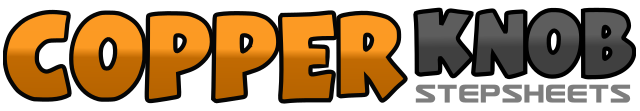 .......Count:56Wall:2Level:Advanced.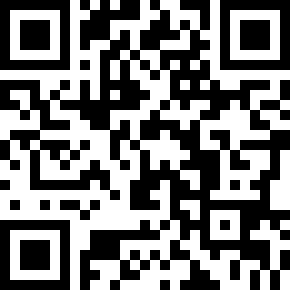 Choreographer:Maggie Gallagher (UK) - July 2011Maggie Gallagher (UK) - July 2011Maggie Gallagher (UK) - July 2011Maggie Gallagher (UK) - July 2011Maggie Gallagher (UK) - July 2011.Music:Devotion - Sanna NielsenDevotion - Sanna NielsenDevotion - Sanna NielsenDevotion - Sanna NielsenDevotion - Sanna Nielsen........1-2&Step forward on right, Lock left behind right, Step forward on right3-4&Step forward on left, Lock right behind left, ½ right stepping slightly back on left [6:00]5-6Walk forward right, ½ right stepping back on left [12:00]7-8½ right stepping fwd on right, Walk forward on left [6:00]&1-2Step right next to left, Walk forward left, ½ left stepping back on right [12:00]3-4&½ left stepping forward on left, Rock forward on right, Recover on Left [6:00]5-6Walk back right, Walk back left7&8Step back on right, Step left next to right, Step forward on right1-2½ hinge right pointing left toe to left side, HOLD [12:00]&3&4Step back on left, Cross right over left, Step back on left, tap right heel forward on slight right diagonal&5&6Step right next to left, Cross left over right, Step right to right side, Cross left behind right&7&8Step back on right, Tap left heel forward on slight left diagonal, Step left next to right, Cross right over left1-2¼ right stepping back on left, ½ right stepping forward on right [09:00]3&4Step forward on left ½ pivot right, Step forward on left [3:00]5&6Scuff right forward, Hitch right knee, Touch right toe in front of left bending left knee (weight on left)7&8¼ left bump out to right, Bump left, Bump right  [12:00]1-2¼ left pushing weight on to left, ½ swivel turn right pushing weight forward on to right [3:00]3&4Triple full turn left stepping back on left, right left [3:00]5-6Cross rock right over left, Recover on left,7&8Step right to right side, Step left next to right, Step right to right side *Restart Wall 2 & 5&1-2Step left next to right, Rock right to right side, Recover on left3&4Cross right over left, Step left to left side, Cross right over left&5&6¼ right hitching left leg, Point left to left side, 1/2 right hitching left leg, point left to left side [12:00]7&8Cross left behind right, Step right to right step, Step left next to right  *Tag Wall 31-2Step forward on right, ½ pivot left [6:00]3-4&Walk forward right, ½ right stepping back on left, ½ right stepping forward on right [6:00]5-6Rock forward on left, Recover on right7&8Step back on left, Step right next to left, Step forward on left1-2Step forward on right, ½ pivot left [6:00]3-4Step forward on right, ½ pivot left [12:00]